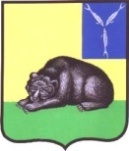  ГЛАВА МУНИЦИПАЛЬНОГО ОБРАЗОВАНИЯ ГОРОД ВОЛЬСКВОЛЬСКОГО МУНИЦИПАЛЬНОГО РАЙОНАСАРАТОВСКОЙ ОБЛАСТИП О С Т А Н О В Л Е Н  И Е  от 06 сентября 2018 г.                     № 24                                      г.ВольскВ  целях исправления технической  ошибки,       ПОСТАНОВЛЯЮ:   1. Внести изменения  в п.1 постановление главы муниципального образования  город Вольск Вольского  муниципального района Саратовской области от 16.08.2018 г. № 22 «О подготовке и проведении публичных слушаний по проекту внесения изменений в  Генеральный план  муниципального  образования город Вольск»,  изложив часть 3 в новой редакции:       «3) увеличение зоны  индивидуальной  жилой  застройки на земельный  участок площадью 441  кв.м с кадастровым  номером 64:42:010133:121 по адресу: г.Вольск, ул. Л.Толстого, 195;».2.  Опубликовать  настоящее  постановление  в очередном  номере  газеты  «Вольский  деловой  вестник».	3. Контроль   за   исполнением  настоящего   постановления оставляю за собой.	4. Настоящее постановление вступает  в  силу  с  момента  подписания и  подлежит  официальному опубликованию.Глава муниципального образования город  Вольск                                                                                В.В. Гуменюк О внесении изменений в постановление главы муниципального образования  город Вольск Вольского  муниципального района Саратовской области от 16.08.2018 г. № 22 «О подготовке и проведении публичных слушаний по проекту внесения изменений в  Генеральный план  муниципального  образования город Вольск»